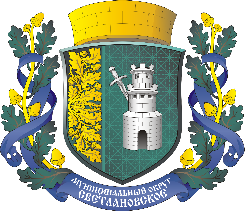 САНКТ-ПЕТЕРБУРГМУНИЦИПАЛЬНОЕ ОБРАЗОВАНИЕМУНИЦИПАЛЬНЫЙ ОКРУГСВЕТЛАНОВСКОЕАДМИНИСТРАЦИЯРАСПОРЯЖЕНИЕОб утверждении ведомственной целевой программы по участию в мероприятиях по осуществлению экологического просвещения, а также организации экологического воспитания и формирования экологической культуры в области обращения с твердыми коммунальными отходами на территории внутригородского муниципального образования Санкт-Петербурга муниципального округа Светлановское в форме и порядке, установленных федеральным законодательством и законодательством Санкт-Петербурга на 2021 год	В соответствии с Бюджетным Кодексом Российской Федерации и Положением о бюджетном процессе в муниципальном образовании муниципальный округ Светлановское, утвержденным Решением Муниципального Совета муниципального образования муниципального округа Светлановское от 24.04.2017 №10Утвердить ведомственную целевую программу по участию в мероприятиях по осуществлению экологического просвещения, а также организации экологического воспитания и формирования экологической культуры в области обращения с твердыми коммунальными отходами на территории внутригородского муниципального образования Санкт-Петербурга муниципального округа Светлановское в форме и порядке, установленных федеральным законодательством и законодательством Санкт-Петербурга на 2021 год согласно приложениям 1-2 к настоящему распоряжению.Формирование и размещение муниципального заказа на оказание услуг по проведению мероприятий в рамках ведомственной целевой программы по участию в мероприятиях по осуществлению экологического просвещения, а также организации экологического воспитания и формирования экологической культуры в области обращения с твердыми коммунальными отходами на территории внутригородского муниципального образования Санкт-Петербурга муниципального округа Светлановское в форме и порядке, установленных федеральным законодательством и законодательством Санкт-Петербурга на 2021 год осуществлять в соответствии с утвержденной ведомственной целевой программой.Назначить ответственным за исполнение ведомственной целевой программы по участию в мероприятиях по осуществлению экологического просвещения, а также организации экологического воспитания и формирования экологической культуры в области обращения с твердыми коммунальными отходами на территории внутригородского муниципального образования Санкт-Петербурга муниципального округа Светлановское в форме и порядке, установленных федеральным законодательством и законодательством Санкт-Петербурга на 2021 год руководителя организационно-распорядительного отдела Карпова Е.В.Контроль за исполнением настоящего распоряжения возложить на руководителя отдела муниципального заказа Крепову Е.Ю.Глава Администрации                                                                                              С.С. КузьминПриложение 1к распоряжению Администрациимуниципального образованиямуниципального округа Светлановское от 11.01.2021 № 9-нВедомственная целевая программа по участию в мероприятиях по осуществлению экологического просвещения, а также организации экологического воспитания и формирования экологической культуры в области обращения с твердыми коммунальными отходами на территории внутригородского Муниципального образования Санкт-Петербурга Муниципального округа Светлановское на 2021 годПаспорт программыЦЕЛЕВАЯ СТАТЬЯ: 79500 00531 ВИД РАСХОДОВ 244Приложение 2к распоряжению Администрациимуниципального образованиямуниципального округа Светлановское от 11.01.2021 № 9-нПЕРЕЧЕНЬ МЕРОПРИЯТИЙведомственной целевой программы по участию в мероприятиях по осуществлению экологического просвещения, а также организации экологического воспитания и формирования экологической культуры в области обращения с твердыми коммунальными отходами на территории внутригородского Муниципального образования Санкт-Петербурга Муниципального округа Светлановское на 2021 годГлава местной администрации                                                                   С.С.Кузьмин11.01.2021 г.№ 9-нНаименование ведомственной целевой программыВедомственная целевая программа по участию в мероприятиях по осуществлению экологического просвещения, а также организации экологического воспитания и формирования экологической культуры в области обращения с твердыми коммунальными отходами на территории внутригородского Муниципального образования Санкт-Петербурга Муниципального округа Светлановское на 2021 годОснования для разработки программы, наименование, дата принятия и номер правового акта о разработке Программы- Конституция РФ;- Федеральный закон от 06.10.2003 года №131-ФЗ «Об общих принципах организации местного самоуправления в Российской Федерации»;- Федеральный закон от 10.01.2002 года № 7-ФЗ «Об охране окружающей среды»;- Закон Санкт-Петербурга от 23.09.2009 года №420-79 «Об организации местного самоуправления в Санкт-Петербурге»;- Закон Санкт-Петербурга от 18.07.2016 года № 455-88 «Экологический кодекс Санкт-Петербурга»;-Устав Муниципального образования Светлановское.Ответственный исполнитель ведомственной целевой программыОрганизационно-распорядительный отдел администрации внутригородского муниципального образования Санкт-Петербурга муниципального округа СветлановскоеУчастники реализации ведомственной целевой программыАдминистрация внутригородского муниципального образования Санкт-Петербурга муниципальный округ СветлановскоеЦели ведомственной целевой программы- Осуществление экологического просвещения, воспитание у жителей МО Светлановское бережного отношения к природе и окружающей среде;- Формирование у жителей МО Светлановское необходимости рационально использовать природные ресурсы;- Формирование у жителей МО Светлановское экологической культуры в области обращения с твердыми коммунальными отходами, необходимости осуществления раздельного сбора мусора и отходов.Задачи ведомственной целевой программы- Участие в реализации государственной политики в области экологического просвещения, организации экологического воспитания, формирования экологической культуры в области обращения с твердыми коммунальными отходами;- Информирование жителей муниципального образования о законодательстве в области охраны окружающей среды и о законодательстве в области экологической безопасности, в том числе о предусмотренной действующим административным, уголовным законодательством ответственности за совершение правонарушений и преступлений в данной области;- Разъяснение необходимости строгого выполнения требований законодательства в области охраны окружающей среды и законодательства в области экологической безопасности, соблюдения экологической культуры в области обращения с твердыми коммунальными отходами.Целевые индикаторы и показатели ведомственной целевой программыКоличество участников в % отношении от населения.Этапы и сроки реализации ведомственной целевой программыЯнварь-декабрь 2021 годаОбъёмы и источники финансирования ведомственной целевой программыФинансирование программы осуществляется за счёт средств бюджета муниципального образования Светлановское в объёме:2021 год – 420 024,00 рублейОбъемы финансирования Программы могут корректироваться исходя из возможностей бюджета МО Светлановское и оценки эффективности реализации Программы.Ожидаемые результаты ведомственной целевой программыПовышение уровня экологического просвещения жителей муниципального образования за счет увеличения числа участников в мероприятиях по экологическому просвещению.№ п/пНаименование мероприятияДата проведенияОбъем финансирования (руб.)1.Размещение в муниципальных средствах массовой информации и на информационных стендах материалов о поведении при обращении с твердыми коммунальными отходами:Январь-декабрь 20211.Изготовление плакатовЯнварь-декабрь 202190 000,001.Проведение семинаров и запись фильмаЯнварь-декабрь 2021150 000,002.Организация работы среди населения муниципального образования по профилактике экологического просвещения:- Раздача печатной продукции.Январь-декабрь 2021Без финансирования3.Организация и проведение пропагандистских и агитационных мероприятий среди населения муниципального образования, средством разработки печатной продукции:Январь-декабрь 20213.3.1. Книжка-раскраска «Береги природу» для детей начальной и средней школы, 16 страниц, А5, 700 экз.Январь-декабрь 202172 800,003.3.2. Брошюра «Охрана окружающей среды», 24 стр., А5, 500 экз.Январь-декабрь 202136 400,003.3.3. Евробуклет «Охрана окружающей среды, Сбор ТБО» А4, цветной, 1362 экз.Январь-декабрь 202170 824,00ИТОГО:ИТОГО:ИТОГО:420 024,00